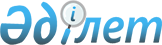 О внесении изменений в решение Жалагашского районного маслихата от 23 декабря 2015 года № 49-7 "Об утверждении Положения о награждении Почетной грамотой Жалагашского района"Решение Жалагашского районного маслихата Кызылординской области от 27 декабря 2023 года № 13-4. Зарегистрировано Департаментом юстиции Кызылординской области 8 января 2024 года № 8486-11
      Жалагашский районный маслихат РЕШИЛ:
      1. Внести в решение Жалагашского районного маслихата от 23 декабря 2015 года № 49-7 "Об утверждении Положения о награждении Почетной грамотой Жалагашского района" (зарегистрировано в Реестре государственной регистрации нормативных правовых актов за № 5326) следующее изменения:
      пункты 5, 9, 11 Положение о награждении Почетной грамотой Жалагашского района, утвержденные указанным решением, изложить в новой редакции:
      "5. В наградном листе излагаются данные, характеризующие конкретные заслуги кандидата (коллектива), эффективности и качестве работы, общий трудовой стаж работы в отрасли и в данном коллективе, наградах и почетных званиях и другие сведения.
      Наградной лист подписывается руководителем государственного органа, учреждения, организации, предприятия и скрепляется гербовой печатью (при ее наличии).";
      "9. Решение о награждении Почетной грамотой принимается акимом Жалагашского района и председателем Жалагашского районного маслихата (или лиц исполняющих их обязанности) согласно положительному заключению Комиссии путем издания совместного распоряжения.";
      "11. Вручение Почетной грамоты производится в торжественной обстановке. Почетную грамоту вручает аким Жалагашского района или председатель Жалагашского районного маслихата либо иное лицо по их поручению.".
      2. Настоящее решение вводится в действие по истечении десяти календарных дней после дня его первого официального опубликования.
					© 2012. РГП на ПХВ «Институт законодательства и правовой информации Республики Казахстан» Министерства юстиции Республики Казахстан
				
      Председатель Жалагашского районного маслихата 

У. Елеусинов
